Приложения к уроку:Приложение №1 Лист оценивания.Фамилия имя обучающегося________________________________Приложение №2Карточки с индивидуальными заданиями:1 вариант. Постройте в одной и той же системе координат графики функций: у=|х–2|, у=|х+1|.2 вариант. Постройте в одной и той же системе координат графики функций: у=|х|–2, у=|х|+1. Приложение №3                                                                     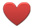 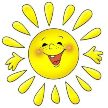 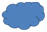 №n/nДомашнее заданиеУстная работаИндивидуальная работаРабота в группахРабота в парахИтоговая оценка